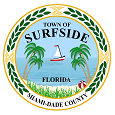 TOWN OF SURFSIDESPECIAL MASTER HEARING AGENDAThursday, January 20, 201610:00 a.m.Commission Chambers - 9293 Harding AvenueSurfside, Florida 33154OpeningCall to OrderSpecial Magistrate:	Aleksandr Boksner, EsquireStaff Support:	Alan P. Graham, Code Compliance Director			Gus Caracas, Code Compliance OfficerAction Items:		Thirteen (13) Cases	Case Number 13-70Property Address:  700-93 StreetNamed Violator: Elmar & Toshie HoltermannViolation Summary: Parking Restrictions & Property Maintenance Type: Judgment and LienInspector: G. CaracasCase Number 14-114Property Address: 1100-88 StreetNamed Violator: Green House 88 St LLC Violation Summary: Building without Permit(s)Type: Judgment and LienInspector: G. CaracasCase Number 14-124Property Address: 9559 Collins Avenue, Unit SPH-JNamed Violator: Devecorp Inc. Violation Summary: Building without Permit(s)Type: Judgment and LienInspector: G. CaracasCase Number 14-130Property Address: 9494 Harding AvenueNamed Violator: Jack Pathman Realty Co. Inc.Violation Summary: Building without Permit(s)Type: Judgment and LienInspector: G. CaracasCase Number 14-133Property Address:  9273 Collins Avenue #904Named Violator: David Aronowitz and OthersViolation Summary: Building without permit(s)Type: Judgment and LienInspector: G. CaracasCase Number 14-199Property Address:  9033 Hawthorne AvenueNamed Violator: Yudah & Simy BenmerguiViolation Summary: Building without Permit(s)Type: Judgment and Fine MitigationInspector: G. CaracasCase Number 14-218Property Address:  9149 Garland AvenueNamed Violator: Jeremy & Chana KnightViolation Summary: Garage ConversionType: Judgment and LienInspector: G. CaracasCase Number 14-238Property Address:  9532 Collins AvenueNamed Violator:  The Shul of Bal Harbour Inc.Violation Summary:  Deposit of Debris in Town Drainage SystemType:  Judgment and LienInspector:  G. CaracasCase Number 15-011Property Address:  600-88 StreetNamed Violator:  Marivana LlorensViolation Summary:  Short-term RentalType:  Judgment and LienInspector:  J. DamienCase Number 15-079Property Address:  9048 Dickens AvenueNamed Violator:  Larry & Belinda ZaretViolation Summary:  Building without Permit(s)Type:  Judgment and LienInspector:  G. CaracasCase Number 15-146Property Address:  8927 Byron AvenueNamed Violator:  Ivan Marchena & Theresa BrehmerViolation Summary:  Storage PodsType:  Judgment and LienInspector:  G. CaracasCase Number 15-147Property Address:  8927 Byron AvenueNamed Violator:  Moussa & Daisy MoussaViolation Summary:  Parking Restrictions and Property MaintenanceType:  Judgment and LienInspector:  G. CaracasCase Number 15-169Property Address:  9480 Carlyle AvenueNamed Violator:  Alier Ortiz AcostaViolation Summary:  Building without Permit(s)Type:  Judgment and LienInspector:  G. Caracas  Old Business  New BusinessAdjournmentNon-English speaking alleged violators:   The code compliance division cannot guarantee the availability of a translator for the hearing scheduled of this notice.   Nor can the division guarantee the accuracy of any translation should a translator be provided for you.  Therefore, it is recommended that you make arrangements to bring your own translator to the hearing.Americans with disabilities Act of 1990:   Persons needing special accommodation to participate in these proceedings should contact the Town Manager no later than 4 calendar days prior to the proceedings at (305)861-4863.  THIS MEETING IS OPEN TO THE PUBLIC.  IN ACCORDANCE WITH THE AMERICANS WITH DISABILITIES ACT OF 1990, ALL PERSONS WHO ARE DISABLED, AND IN NEED OF SPECIAL ACCOMMODATIONS TO PARTICIPATE IN THIS MEETING BECAUSE OF THAT DISABILITY, SHOULD CONTACT THE OFFICE OF THE TOWN CLERK AT 305-861-4863 EXT. 226 NO LATER THAN FOUR DAYS PRIOR TO SUCH PROCEEDING.  AGENDA ITEMS MAY BE VIEWED AT THE OFFICE OF THE TOWN CLERK, TOWN OF SURFSIDE TOWN HALL, 9293 HARDING AVENUE.  ANYONE WISHING TO OBTAIN A COPY OF ANY AGENDA ITEM SHOULD CONTACT THE TOWN CLERK AT 305-861-4863.  A COMPLETE AGENDA IS ALSO AVAILABLE ON THE TOWN WEBSITE AT www.townofsurfsidefl.govTWO OR MORE MEMBERS OF OTHER TOWN BOARDS MAY ATTEND THIS MEETING.THESE MEETINGS MAY BE CONDUCTED BY MEANS OF OR IN CONJUNCTION WITH COMMUNICATIONS MEDIA TECHNOLOGY, SPECIFICALLY, A TELEPHONE CONFERENCE CALL.  THE LOCATION 9293 HARDING AVENUE, SURFSIDE, FL  33154, WHICH IS OPEN TO THE PUBLIC, SHALL SERVE AS AN ACCESS POINT FOR SUCH COMMUNICATION.